GRANT COUNTY LCAC MEETING SITE LOCATION 1:John Day Fire Hall316 S Canyon BlvdJohn Day, OR 97845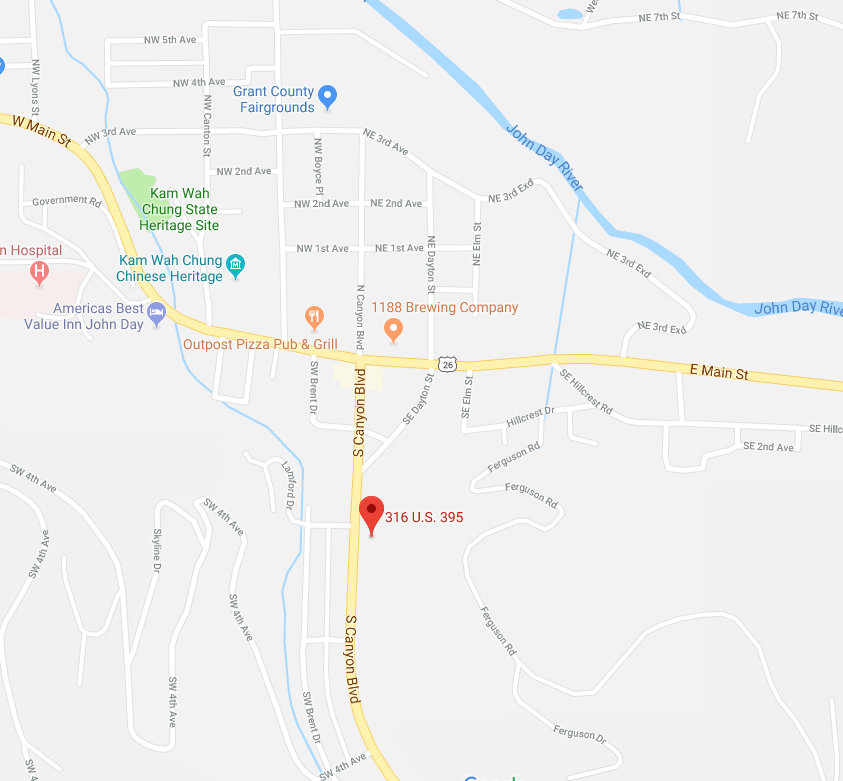 OROTHER SITE USED FOR GRANT COUNTY: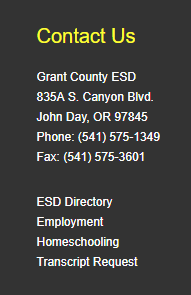 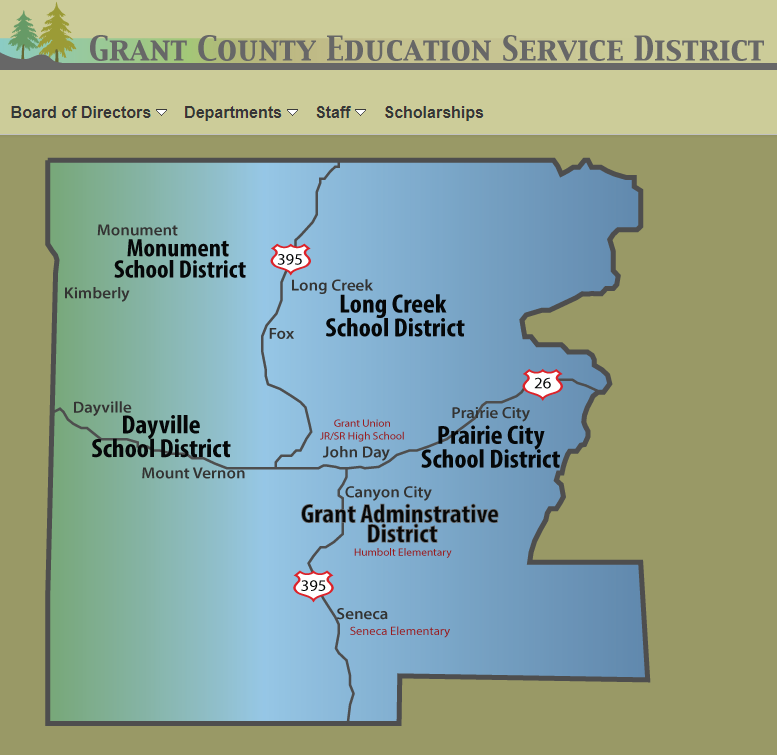 OR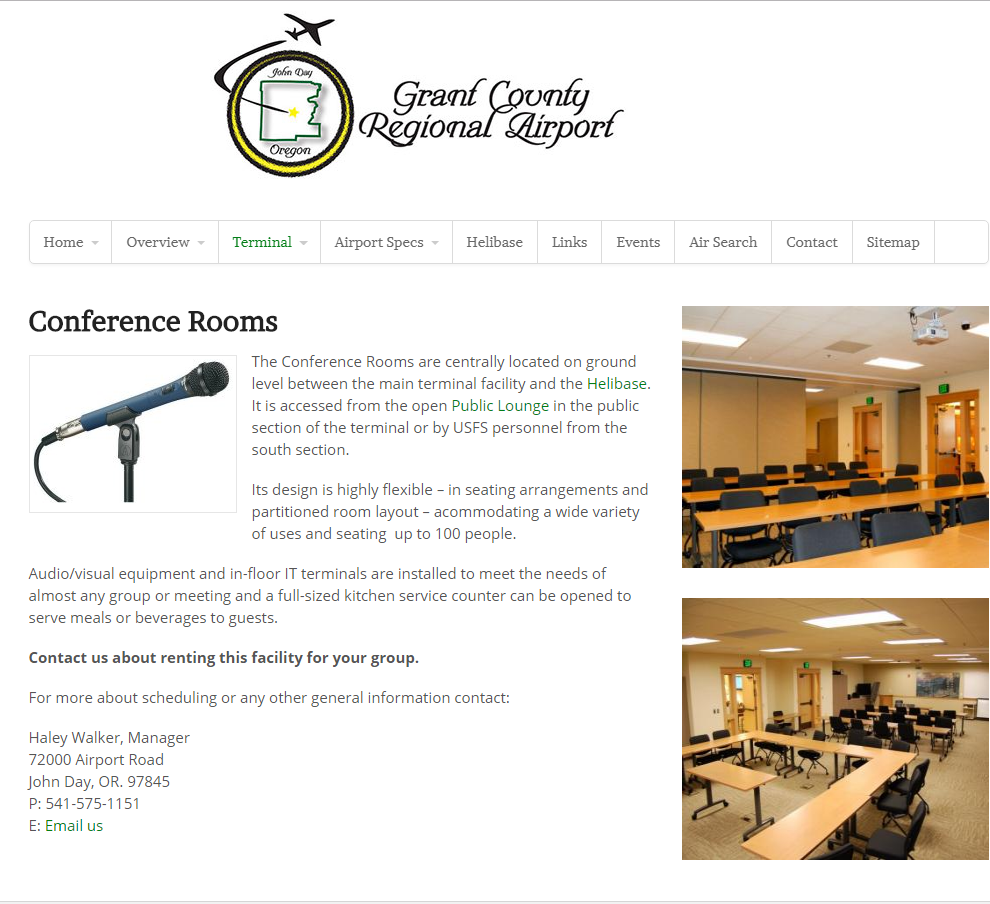 